Сабақ жоспары.  Көркем еңбекҰзақ мерзімді жоспар бөлімі: Сәндік-қолданбалы шығармашылықКүні: Сынып: 5 сынып( қыздар)Сабақ 1. 40 минут Мұғалімнің аты-жөні: Тлепова А.Е.Ұзақ мерзімді жоспар бөлімі: Сәндік-қолданбалы шығармашылықКүні: Сынып: 5 сынып( қыздар)Сабақ 1. 40 минут Мұғалімнің аты-жөні: Тлепова А.Е.Ұзақ мерзімді жоспар бөлімі: Сәндік-қолданбалы шығармашылықКүні: Сынып: 5 сынып( қыздар)Сабақ 1. 40 минут Мұғалімнің аты-жөні: Тлепова А.Е.Ұзақ мерзімді жоспар бөлімі: Сәндік-қолданбалы шығармашылықКүні: Сынып: 5 сынып( қыздар)Сабақ 1. 40 минут Мұғалімнің аты-жөні: Тлепова А.Е.Ұзақ мерзімді жоспар бөлімі: Сәндік-қолданбалы шығармашылықКүні: Сынып: 5 сынып( қыздар)Сабақ 1. 40 минут Мұғалімнің аты-жөні: Тлепова А.Е.Сабақ тақырыбыСабақ тақырыбыСабақ тақырыбыКөркемдік кестемен бұйымды безендіру.Көркемдік кестемен бұйымды безендіру.Осы сабақта қол жеткізілетін оқу мақсаттары (оқу бағдарламасына сілтеме)Осы сабақта қол жеткізілетін оқу мақсаттары (оқу бағдарламасына сілтеме)Осы сабақта қол жеткізілетін оқу мақсаттары (оқу бағдарламасына сілтеме)* Шығармашылық идеялардың көркем көрінісі және жасау технологиясы*Өз идеялары мен сезімдерін беру үшін қоршаған ортаның визуалды элементтері мен өнердің көркем тәсілдерін қолдану.*Шығармашылық жұмыстар мен бұйымдар дайындау үдерісінде қазақтың ұлттық мәдениет элементтерін пайдалану.* Шығармашылық идеялардың көркем көрінісі және жасау технологиясы*Өз идеялары мен сезімдерін беру үшін қоршаған ортаның визуалды элементтері мен өнердің көркем тәсілдерін қолдану.*Шығармашылық жұмыстар мен бұйымдар дайындау үдерісінде қазақтың ұлттық мәдениет элементтерін пайдалану.Сабақ мақсаттарыСабақ мақсаттарыСабақ мақсаттарыҚыздар кестенің түрлерімен танысады;Дереккөздерді пайдаланып, кесте түрлерін зерделейді;Алдыңғы сабақта орындаған тәжірибелік жұмысты жалғастыру мақсатында қолданады;(ою-өрнектің нобайы)Нобай жасау барысында ассиметрия, симметрия және ритм сынды заңдылықтарды ұстанады;Жасалған нобай бойынша тігіс түрлерін пайдаланып, ою-өрнекті кестелеп шығады;Іс-тәжірибелік жұмыс барысында қауіпсіздік ережесін ұстанады;Уақытты тиімді пайдаланады; Қыздар кестенің түрлерімен танысады;Дереккөздерді пайдаланып, кесте түрлерін зерделейді;Алдыңғы сабақта орындаған тәжірибелік жұмысты жалғастыру мақсатында қолданады;(ою-өрнектің нобайы)Нобай жасау барысында ассиметрия, симметрия және ритм сынды заңдылықтарды ұстанады;Жасалған нобай бойынша тігіс түрлерін пайдаланып, ою-өрнекті кестелеп шығады;Іс-тәжірибелік жұмыс барысында қауіпсіздік ережесін ұстанады;Уақытты тиімді пайдаланады; Бағалаукритерийлері Бағалаукритерийлері Бағалаукритерийлері 1.Өз қиялынан бір өрнектің нобайын  жасайды;2.Нобайды  салуда симметрия заңдылығын ұстанады;3.Салынатын дүниені форматта дұрыс орналастырады;(А4 )4.Салынған өрнекті беторамал бетіне дұрыс орналастыралды;5.Жібектен немесе мақтадан жасалынған  кестеге арналған жіптермен кестелеп шығады;6.Қауіпсіздік ережесін ұстанады;1.Өз қиялынан бір өрнектің нобайын  жасайды;2.Нобайды  салуда симметрия заңдылығын ұстанады;3.Салынатын дүниені форматта дұрыс орналастырады;(А4 )4.Салынған өрнекті беторамал бетіне дұрыс орналастыралды;5.Жібектен немесе мақтадан жасалынған  кестеге арналған жіптермен кестелеп шығады;6.Қауіпсіздік ережесін ұстанады;Тілдік  мақсаттарТілдік  мақсаттарТілдік  мақсаттарСабақтағы лексикамен терминалогия Сәндік-қолданбалы өнер, бұйым, жасау технологиясы, пішін, нобай, құрамы, ырғақ, сызық, динамика, кесте, инешаншым, тігім, тігістер, өру•	Сәндік-қолданбалы өнер шеберлерінің шығармашылығына негізделіп, мен...•	Қазақ ұлттық мәдениетінің ерекшелігі.... тұрады.  •	Мен ою-өрнек композициясын ..... жасау үшін қолдандым.•	Берілген бұйымды жасауда шебер келесі... қолданды.Сабақтағы лексикамен терминалогия Сәндік-қолданбалы өнер, бұйым, жасау технологиясы, пішін, нобай, құрамы, ырғақ, сызық, динамика, кесте, инешаншым, тігім, тігістер, өру•	Сәндік-қолданбалы өнер шеберлерінің шығармашылығына негізделіп, мен...•	Қазақ ұлттық мәдениетінің ерекшелігі.... тұрады.  •	Мен ою-өрнек композициясын ..... жасау үшін қолдандым.•	Берілген бұйымды жасауда шебер келесі... қолданды.Құндылықтарды дарыту Құндылықтарды дарыту Құндылықтарды дарыту - сұрақтарға жауап беру барысында оқушылар ойын ашық айту арқылы ашықтық құндылығын арттыра түседі: - ынтымақтастықпен жұмыс жасай отырып, бір-бірлерінің ойын сыйластықпен тыңдай біледі;- өмір ойы еңбектену арқылы өзіне бай және қажетті қор жинақтайды;- шығармашылық жұмыс жасай отырып қазақстандық патриотизм және азаматтық жауапкершілік құндылықтары артады.- сұрақтарға жауап беру барысында оқушылар ойын ашық айту арқылы ашықтық құндылығын арттыра түседі: - ынтымақтастықпен жұмыс жасай отырып, бір-бірлерінің ойын сыйластықпен тыңдай біледі;- өмір ойы еңбектену арқылы өзіне бай және қажетті қор жинақтайды;- шығармашылық жұмыс жасай отырып қазақстандық патриотизм және азаматтық жауапкершілік құндылықтары артады.Пәнаралық байланыстарПәнаралық байланыстарПәнаралық байланыстарБұл сабақтағытақырып, негізіненжаратылыстану және қазақәдебиетіпәнімен тығыз байланысты. Жаратылыстанупәні арқылы қыздарөрнектердің шығу тарихынаүңілсе, қазақәдебиеті арқылы, қазақхалқыныңсәндік –қолданбалыөнеріндегікестеменбізкестенің, кестелептоқуөнерініңнегізгіорыныменмаңыздылығын түсінеді;Бұл сабақтағытақырып, негізіненжаратылыстану және қазақәдебиетіпәнімен тығыз байланысты. Жаратылыстанупәні арқылы қыздарөрнектердің шығу тарихынаүңілсе, қазақәдебиеті арқылы, қазақхалқыныңсәндік –қолданбалыөнеріндегікестеменбізкестенің, кестелептоқуөнерініңнегізгіорыныменмаңыздылығын түсінеді;АКТ қолданудағдыларыАКТ қолданудағдыларыАКТ қолданудағдылары- Сабақ барысында презентация көрсету үшін  интерактивті тақта қолданылады. Атақты суретшілердің жұмыстарын қарау үшін және зерттеу жүргізу үшін оқушылар ноутбук қолданады,оқушылар суретшілердің жұмыстарын зерттеу барысында түрлі сайттармен жұмыс жасап, АКТ дағдыларын дамытады.-Оқушылар өз дағдыларын дамытады, жетілдіреді, көбінесе  ғаламтор сайттарымен  жұмыс жасап , суретшілердің шығармашылығын зерттеу арқылы сыни тұрғыдан ойлау қабілеттерін дамытады.Презентациялар және видеобейнелер көрсетіледі.- Сабақ барысында презентация көрсету үшін  интерактивті тақта қолданылады. Атақты суретшілердің жұмыстарын қарау үшін және зерттеу жүргізу үшін оқушылар ноутбук қолданады,оқушылар суретшілердің жұмыстарын зерттеу барысында түрлі сайттармен жұмыс жасап, АКТ дағдыларын дамытады.-Оқушылар өз дағдыларын дамытады, жетілдіреді, көбінесе  ғаламтор сайттарымен  жұмыс жасап , суретшілердің шығармашылығын зерттеу арқылы сыни тұрғыдан ойлау қабілеттерін дамытады.Презентациялар және видеобейнелер көрсетіледі.Бастапқы білім Бастапқы білім Бастапқы білім Ұзақ мерзімді жоспар бөлімі: Бөлім 2А Сәндік-қолданбалы шығармашылықСабақ тақырыбы: Көркем кестелеу. Кесте түрлері. Материалдар және құрал-жабдықтармен  танысу. Нобай  орындау.Осы тақырып бойынша қыздар жұмыс жасап, ою-өрнек түрлеріне және кесте өнеріне  зерттеу жүргізіп, зерттеу нәтижесінде практикалық жұмыс барысында оқушылар кесте түрлерімен танысып, өздері нобай бойынша кесте жұмысын жасап шықты. Ұзақ мерзімді жоспар бөлімі: Бөлім 2А Сәндік-қолданбалы шығармашылықСабақ тақырыбы: Көркем кестелеу. Кесте түрлері. Материалдар және құрал-жабдықтармен  танысу. Нобай  орындау.Осы тақырып бойынша қыздар жұмыс жасап, ою-өрнек түрлеріне және кесте өнеріне  зерттеу жүргізіп, зерттеу нәтижесінде практикалық жұмыс барысында оқушылар кесте түрлерімен танысып, өздері нобай бойынша кесте жұмысын жасап шықты. Сабақ барысы Сабақ барысы Сабақ барысы Сабақ барысы Сабақ барысы Сабақтың жоспарланған кезеңдеріСабақтағы жоспарланған іс-әрекет Сабақтағы жоспарланған іс-әрекет Сабақтағы жоспарланған іс-әрекет РесурстарВидеобейне2минутСабақтың басы 3минутСабақ ортасыМин15Сабақтың ортасы  Шығармашылық жұмыс15минутДифференциациялық тапсырмаСабақтың соңы3минСабақ соңы.Кері байланыс2минОқушылардың сабаққа деген қызығушылықтарын ояту үшін слайд шоу көрсетіліп, бізкестенің түрлері туралы, сәндік –қолданбалы өнер жайлы айтылады. Слайд-шоу  көрсетіліп болған соң, бүгінгі өтілетін тақырыппен оқу мақсатының қандай екендігін біліп алу үшін «Джиксо» деген белсенді оқыту әдісін қолданып,сабақтың тақырыбымен мақсатын ашып аламыз.Бұл белсенді оқыту әдісін қолдану үшін, 1-2 деп санау арқылы, оқушыларды екі топқа біріктіріп аламыз. Біріктірудегі негізгі мақсат,оқушылардың топпен жұмыс жасаудағы дағдыларын дамыту. Джиксо әдісінің тәртібі бойынша, бүгінгі тақырыпты негізге ала отырып, мәліметпен жұмыстарының суреттері баспадан басылып, әрбір сурет белгілі –бір бөліктерге кесіп алынып, кеспе қағаздар оқушылардың назарына ұсынылады.Олар топта берілген материалдарды оқып шығып, мәліметті рет ретімен құрастырады,әр топтан бір оқушы шығып, өз версияларын ұсынып, сосын өз түсініктерін айтып береді.Бүкіл сынып болып, қол шапалақтау арқылы оқушылар бағаланып, қолдау көрсетіледі.Сосын осы іс-әрекеттер жүрген соң, сабақтың тақырыбымен мақсатына оқушылармен мұғалімдер бірге келеді.Сабақ тақырыбы:Көркемдік кестемен бұйымды безендіру.Осы сабақта қол жеткізілетін оқу мақсаттары:* Шығармашылық идеялардың көркем көрінісі және жасау технологиясы*Өз идеялары мен сезімдерін беру үшін қоршаған ортаның визуалды элементтері мен өнердің көркем тәсілдерін қолдану.*Шығармашылық жұмыстар мен бұйымдар дайындау үдерісінде қазақтың ұлттық мәдениет элементтерін пайдалану.Оқу мақсаттары айтылып болған соң,міндетті түрде қауіпсіздік ережелері айтылады:Құрал –жабдықтармен мұқият жұмыс жасау;Сабақ барысында қолданатын заттарды бір-бірне лақтырмау;Ережеге сай жұмыс жасау;Жеке жұмыс: Ары қарай шығармашылық жұмыс жасау үшін, оқушылар  мақта матасынан жасалынған, ақ түсті беторамал алып келеді, сол орамалдың бетіне оқушылар кестемен жұмыс жасайды.  1.Өз қиялынан бір өрнектің нобайын  жасайды;  2.Нобайды  салуда симметрия заңдылығын ұстанады;  3.Салынатын дүниені форматта дұрыс орналастырады;(А4 )  4.Салынған өрнекті беторамал бетіне дұрыс орналастыралды;  5.Жібектен немесе мақтадан жасалынған  кестеге арналған жіптермен кестелеп шығады;6.Қауіпсіздік ережесін ұстанады;Осы критерийлер бойынша  оқушылар жұмыс жасайды.Сосын бағалау процессі жүреді. Бағалау парағы сабақ жоспарына сай алдын-ала дайындалады. Сабақтың басында әрбір оқушыға беріледі және сабақ барысында өзін-өзі бағалау керектігін ескертеді.Бағалау + белгісімен немесе *белгісімен белгіленеді.Сабақтың аяғында жинаған жалпы бағасы шығарылады. Соған байланысты оқушының тапсырманы қаншалықты орындағандығын білуге болады.Оқушының аты – жөні____________ сыныбы_______ тобы__	Жалпы баға:Дифференциациялық тапсырма бұл сабақта паралеллді түрде жүреді. Өйткені,әрбір бала өзінің қиялынан туған өрнекті жасауы керек. Олай болатын болса, оқушының жалпы сыныппен, жас ерекшелігіне қарай берілетін тапсырмаға қарамай, әр оқушынң  ізденіс жұмысы әртүрлі болады. Құрылысы күрделі, түстік шешеімі әртүрлі түстерді үйлестіріп кестелесе осы тапсырма бойынша баланың деңгейі жоғары болғаны.Ал, егер құрылымы онша күрделі емес бірнеше иірімнен ғана тұратын нобай болса, онда деңгейі төмендеу деген сөз:Оқушылардың жасаған жұмыстары шамамен  төмендегі суреттерге ұқсас болады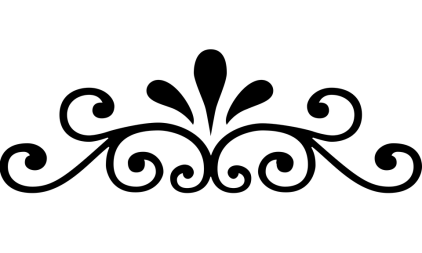 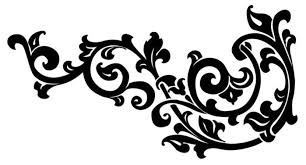 Дифференциациялық тапсырма осы шығармашылық жұмыс барысында жүзеге асады.Оқушылар күрделілігі әртүрлі  тапсырмалар орындағандықтан, талантты және дарынды балдармен де жұмыс көрініс табады. Жасалынып болған шығармашылық жұмысты оқушылар жұпта бағалайды.Оқушылар бұл тапсырманы жұпта  бағалайды..Бағалауға қойылатын талаптар:Жақсы, мықты тұстарын айту;Сын айтқымыз келсе, көмектесу мақсатында ұсыныс,сұрақ ретінде айту;Оқушылардың сабаққа деген қызығушылықтарын ояту үшін слайд шоу көрсетіліп, бізкестенің түрлері туралы, сәндік –қолданбалы өнер жайлы айтылады. Слайд-шоу  көрсетіліп болған соң, бүгінгі өтілетін тақырыппен оқу мақсатының қандай екендігін біліп алу үшін «Джиксо» деген белсенді оқыту әдісін қолданып,сабақтың тақырыбымен мақсатын ашып аламыз.Бұл белсенді оқыту әдісін қолдану үшін, 1-2 деп санау арқылы, оқушыларды екі топқа біріктіріп аламыз. Біріктірудегі негізгі мақсат,оқушылардың топпен жұмыс жасаудағы дағдыларын дамыту. Джиксо әдісінің тәртібі бойынша, бүгінгі тақырыпты негізге ала отырып, мәліметпен жұмыстарының суреттері баспадан басылып, әрбір сурет белгілі –бір бөліктерге кесіп алынып, кеспе қағаздар оқушылардың назарына ұсынылады.Олар топта берілген материалдарды оқып шығып, мәліметті рет ретімен құрастырады,әр топтан бір оқушы шығып, өз версияларын ұсынып, сосын өз түсініктерін айтып береді.Бүкіл сынып болып, қол шапалақтау арқылы оқушылар бағаланып, қолдау көрсетіледі.Сосын осы іс-әрекеттер жүрген соң, сабақтың тақырыбымен мақсатына оқушылармен мұғалімдер бірге келеді.Сабақ тақырыбы:Көркемдік кестемен бұйымды безендіру.Осы сабақта қол жеткізілетін оқу мақсаттары:* Шығармашылық идеялардың көркем көрінісі және жасау технологиясы*Өз идеялары мен сезімдерін беру үшін қоршаған ортаның визуалды элементтері мен өнердің көркем тәсілдерін қолдану.*Шығармашылық жұмыстар мен бұйымдар дайындау үдерісінде қазақтың ұлттық мәдениет элементтерін пайдалану.Оқу мақсаттары айтылып болған соң,міндетті түрде қауіпсіздік ережелері айтылады:Құрал –жабдықтармен мұқият жұмыс жасау;Сабақ барысында қолданатын заттарды бір-бірне лақтырмау;Ережеге сай жұмыс жасау;Жеке жұмыс: Ары қарай шығармашылық жұмыс жасау үшін, оқушылар  мақта матасынан жасалынған, ақ түсті беторамал алып келеді, сол орамалдың бетіне оқушылар кестемен жұмыс жасайды.  1.Өз қиялынан бір өрнектің нобайын  жасайды;  2.Нобайды  салуда симметрия заңдылығын ұстанады;  3.Салынатын дүниені форматта дұрыс орналастырады;(А4 )  4.Салынған өрнекті беторамал бетіне дұрыс орналастыралды;  5.Жібектен немесе мақтадан жасалынған  кестеге арналған жіптермен кестелеп шығады;6.Қауіпсіздік ережесін ұстанады;Осы критерийлер бойынша  оқушылар жұмыс жасайды.Сосын бағалау процессі жүреді. Бағалау парағы сабақ жоспарына сай алдын-ала дайындалады. Сабақтың басында әрбір оқушыға беріледі және сабақ барысында өзін-өзі бағалау керектігін ескертеді.Бағалау + белгісімен немесе *белгісімен белгіленеді.Сабақтың аяғында жинаған жалпы бағасы шығарылады. Соған байланысты оқушының тапсырманы қаншалықты орындағандығын білуге болады.Оқушының аты – жөні____________ сыныбы_______ тобы__	Жалпы баға:Дифференциациялық тапсырма бұл сабақта паралеллді түрде жүреді. Өйткені,әрбір бала өзінің қиялынан туған өрнекті жасауы керек. Олай болатын болса, оқушының жалпы сыныппен, жас ерекшелігіне қарай берілетін тапсырмаға қарамай, әр оқушынң  ізденіс жұмысы әртүрлі болады. Құрылысы күрделі, түстік шешеімі әртүрлі түстерді үйлестіріп кестелесе осы тапсырма бойынша баланың деңгейі жоғары болғаны.Ал, егер құрылымы онша күрделі емес бірнеше иірімнен ғана тұратын нобай болса, онда деңгейі төмендеу деген сөз:Оқушылардың жасаған жұмыстары шамамен  төмендегі суреттерге ұқсас боладыДифференциациялық тапсырма осы шығармашылық жұмыс барысында жүзеге асады.Оқушылар күрделілігі әртүрлі  тапсырмалар орындағандықтан, талантты және дарынды балдармен де жұмыс көрініс табады. Жасалынып болған шығармашылық жұмысты оқушылар жұпта бағалайды.Оқушылар бұл тапсырманы жұпта  бағалайды..Бағалауға қойылатын талаптар:Жақсы, мықты тұстарын айту;Сын айтқымыз келсе, көмектесу мақсатында ұсыныс,сұрақ ретінде айту;Оқушылардың сабаққа деген қызығушылықтарын ояту үшін слайд шоу көрсетіліп, бізкестенің түрлері туралы, сәндік –қолданбалы өнер жайлы айтылады. Слайд-шоу  көрсетіліп болған соң, бүгінгі өтілетін тақырыппен оқу мақсатының қандай екендігін біліп алу үшін «Джиксо» деген белсенді оқыту әдісін қолданып,сабақтың тақырыбымен мақсатын ашып аламыз.Бұл белсенді оқыту әдісін қолдану үшін, 1-2 деп санау арқылы, оқушыларды екі топқа біріктіріп аламыз. Біріктірудегі негізгі мақсат,оқушылардың топпен жұмыс жасаудағы дағдыларын дамыту. Джиксо әдісінің тәртібі бойынша, бүгінгі тақырыпты негізге ала отырып, мәліметпен жұмыстарының суреттері баспадан басылып, әрбір сурет белгілі –бір бөліктерге кесіп алынып, кеспе қағаздар оқушылардың назарына ұсынылады.Олар топта берілген материалдарды оқып шығып, мәліметті рет ретімен құрастырады,әр топтан бір оқушы шығып, өз версияларын ұсынып, сосын өз түсініктерін айтып береді.Бүкіл сынып болып, қол шапалақтау арқылы оқушылар бағаланып, қолдау көрсетіледі.Сосын осы іс-әрекеттер жүрген соң, сабақтың тақырыбымен мақсатына оқушылармен мұғалімдер бірге келеді.Сабақ тақырыбы:Көркемдік кестемен бұйымды безендіру.Осы сабақта қол жеткізілетін оқу мақсаттары:* Шығармашылық идеялардың көркем көрінісі және жасау технологиясы*Өз идеялары мен сезімдерін беру үшін қоршаған ортаның визуалды элементтері мен өнердің көркем тәсілдерін қолдану.*Шығармашылық жұмыстар мен бұйымдар дайындау үдерісінде қазақтың ұлттық мәдениет элементтерін пайдалану.Оқу мақсаттары айтылып болған соң,міндетті түрде қауіпсіздік ережелері айтылады:Құрал –жабдықтармен мұқият жұмыс жасау;Сабақ барысында қолданатын заттарды бір-бірне лақтырмау;Ережеге сай жұмыс жасау;Жеке жұмыс: Ары қарай шығармашылық жұмыс жасау үшін, оқушылар  мақта матасынан жасалынған, ақ түсті беторамал алып келеді, сол орамалдың бетіне оқушылар кестемен жұмыс жасайды.  1.Өз қиялынан бір өрнектің нобайын  жасайды;  2.Нобайды  салуда симметрия заңдылығын ұстанады;  3.Салынатын дүниені форматта дұрыс орналастырады;(А4 )  4.Салынған өрнекті беторамал бетіне дұрыс орналастыралды;  5.Жібектен немесе мақтадан жасалынған  кестеге арналған жіптермен кестелеп шығады;6.Қауіпсіздік ережесін ұстанады;Осы критерийлер бойынша  оқушылар жұмыс жасайды.Сосын бағалау процессі жүреді. Бағалау парағы сабақ жоспарына сай алдын-ала дайындалады. Сабақтың басында әрбір оқушыға беріледі және сабақ барысында өзін-өзі бағалау керектігін ескертеді.Бағалау + белгісімен немесе *белгісімен белгіленеді.Сабақтың аяғында жинаған жалпы бағасы шығарылады. Соған байланысты оқушының тапсырманы қаншалықты орындағандығын білуге болады.Оқушының аты – жөні____________ сыныбы_______ тобы__	Жалпы баға:Дифференциациялық тапсырма бұл сабақта паралеллді түрде жүреді. Өйткені,әрбір бала өзінің қиялынан туған өрнекті жасауы керек. Олай болатын болса, оқушының жалпы сыныппен, жас ерекшелігіне қарай берілетін тапсырмаға қарамай, әр оқушынң  ізденіс жұмысы әртүрлі болады. Құрылысы күрделі, түстік шешеімі әртүрлі түстерді үйлестіріп кестелесе осы тапсырма бойынша баланың деңгейі жоғары болғаны.Ал, егер құрылымы онша күрделі емес бірнеше иірімнен ғана тұратын нобай болса, онда деңгейі төмендеу деген сөз:Оқушылардың жасаған жұмыстары шамамен  төмендегі суреттерге ұқсас боладыДифференциациялық тапсырма осы шығармашылық жұмыс барысында жүзеге асады.Оқушылар күрделілігі әртүрлі  тапсырмалар орындағандықтан, талантты және дарынды балдармен де жұмыс көрініс табады. Жасалынып болған шығармашылық жұмысты оқушылар жұпта бағалайды.Оқушылар бұл тапсырманы жұпта  бағалайды..Бағалауға қойылатын талаптар:Жақсы, мықты тұстарын айту;Сын айтқымыз келсе, көмектесу мақсатында ұсыныс,сұрақ ретінде айту;Иллюстрациялық  материалдары: көркем кестемен сәнделген бұйымдар т.б. СҚӨ заттары.https://youtu.be/4MawBxU9OiU Кесте өнеріhttps://youtu.be/QFb8NqjAOgQҚазақ сәндік-қолданбалы өнер – Кесте және ою-өрнек (RU)http://www.trozo.ru/cat/video-uroki/vyshivanie-lentami – баумен кестелеу және т.б. қолөнер шеберлік сағаттары бойынша видео сабақтары.http://www.trozo.ru/archives/22708 – кестелеу, сәндік және еркін тігістер түрлері.http://vishivashka.ru/vyshivka_nitkami/vidy_vyshivki.php Кесте түрлері мен олардың орындалу техникасы. http://atlanticrus.ru/content/osnovy-dekorativnoi-kompozitsii?page=show – Ою-өрнектің құрлымы мен түрлері, композицияның құру үлгілеріhttp://www.tvorchistvo.ru/vidy-dekorativnyh-kompozitsiy/ - СҚӨ әлеміhttp://www.livemaster.ru/topic/274295-vse-vidy-rukodeliya-vyshivka Қолөнердің түрлері; Кестеhttp://vrukodelii.com/vishivka-dlya-nachinayushhih/Жаңадан үйренушілерге кестеКестені орындауға арналған қажетті материалдар: инелер, қайшылар,оймақ, ирис және мулине жіптер, кергіш, маталар.  Видеобейне2минутСабақтың басы 3минутСабақ ортасыМин15Сабақтың ортасы  Шығармашылық жұмыс15минутДифференциациялық тапсырмаСабақтың соңы3минСабақ соңы.Кері байланыс2минКері байланыс «Екі жұлдыз –бір тілек» әдісі арқылы сабақтың ұтымды тұстарымен келесі сабақта жақсартуға болатын тұстарына ұсыныс жаза алады, А4 форматында.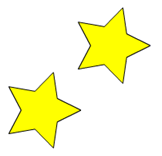 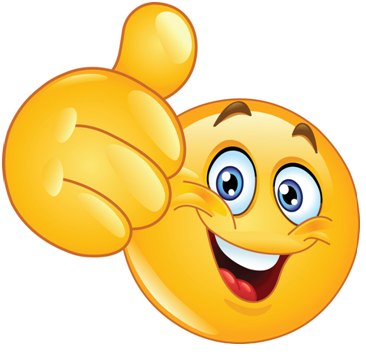 Қорытындылау мақсатында мұғалім жалпы сабаққа кері байланыс береді. Оқушылардың жасаған әр-бір іс-әрекеті жайлы айтып, сол бойынша мадақтау жасайлды немесе үлгерімі нашар, төмен оқушы болатын болса сол оқушы сабақтан тыс уақытқа қосымша сабаққа шақырылып, қамтылмаған оқу мақсаттары қамтылуы тиіс.Кері байланыс «Екі жұлдыз –бір тілек» әдісі арқылы сабақтың ұтымды тұстарымен келесі сабақта жақсартуға болатын тұстарына ұсыныс жаза алады, А4 форматында.Қорытындылау мақсатында мұғалім жалпы сабаққа кері байланыс береді. Оқушылардың жасаған әр-бір іс-әрекеті жайлы айтып, сол бойынша мадақтау жасайлды немесе үлгерімі нашар, төмен оқушы болатын болса сол оқушы сабақтан тыс уақытқа қосымша сабаққа шақырылып, қамтылмаған оқу мақсаттары қамтылуы тиіс.Кері байланыс «Екі жұлдыз –бір тілек» әдісі арқылы сабақтың ұтымды тұстарымен келесі сабақта жақсартуға болатын тұстарына ұсыныс жаза алады, А4 форматында.Қорытындылау мақсатында мұғалім жалпы сабаққа кері байланыс береді. Оқушылардың жасаған әр-бір іс-әрекеті жайлы айтып, сол бойынша мадақтау жасайлды немесе үлгерімі нашар, төмен оқушы болатын болса сол оқушы сабақтан тыс уақытқа қосымша сабаққа шақырылып, қамтылмаған оқу мақсаттары қамтылуы тиіс.Иллюстрациялық  материалдары: көркем кестемен сәнделген бұйымдар т.б. СҚӨ заттары.https://youtu.be/4MawBxU9OiU Кесте өнеріhttps://youtu.be/QFb8NqjAOgQҚазақ сәндік-қолданбалы өнер – Кесте және ою-өрнек (RU)http://www.trozo.ru/cat/video-uroki/vyshivanie-lentami – баумен кестелеу және т.б. қолөнер шеберлік сағаттары бойынша видео сабақтары.http://www.trozo.ru/archives/22708 – кестелеу, сәндік және еркін тігістер түрлері.http://vishivashka.ru/vyshivka_nitkami/vidy_vyshivki.php Кесте түрлері мен олардың орындалу техникасы. http://atlanticrus.ru/content/osnovy-dekorativnoi-kompozitsii?page=show – Ою-өрнектің құрлымы мен түрлері, композицияның құру үлгілеріhttp://www.tvorchistvo.ru/vidy-dekorativnyh-kompozitsiy/ - СҚӨ әлеміhttp://www.livemaster.ru/topic/274295-vse-vidy-rukodeliya-vyshivka Қолөнердің түрлері; Кестеhttp://vrukodelii.com/vishivka-dlya-nachinayushhih/Жаңадан үйренушілерге кестеКестені орындауға арналған қажетті материалдар: инелер, қайшылар,оймақ, ирис және мулине жіптер, кергіш, маталар.  Сабақ бойынша рефлексия Сабақ мақсаттары/оқу мақсаттары дұрыс қойылған ба? Оқушылардың барлығы ОМ қол жеткізді ме? Жеткізбесе, неліктен? Сабақта саралау дұрыс жүргізілді ме? Сабақтың уақыттық кезеңдері сақталды ма? Сабақ жоспарынан қандай ауытқулар болды, неліктен? Сабақ бойынша рефлексия Сабақ мақсаттары/оқу мақсаттары дұрыс қойылған ба? Оқушылардың барлығы ОМ қол жеткізді ме? Жеткізбесе, неліктен? Сабақта саралау дұрыс жүргізілді ме? Сабақтың уақыттық кезеңдері сақталды ма? Сабақ жоспарынан қандай ауытқулар болды, неліктен? Бұл бөлімді сабақ туралы өз пікіріңізді білдіру үшін пайдаланыңыз. Өз сабағыңыз туралы сол жақ бағанда берілген сұрақтарға жауап беріңіз.  Бұл бөлімді сабақ туралы өз пікіріңізді білдіру үшін пайдаланыңыз. Өз сабағыңыз туралы сол жақ бағанда берілген сұрақтарға жауап беріңіз.  Бұл бөлімді сабақ туралы өз пікіріңізді білдіру үшін пайдаланыңыз. Өз сабағыңыз туралы сол жақ бағанда берілген сұрақтарға жауап беріңіз.  Сабақ бойынша рефлексия Сабақ мақсаттары/оқу мақсаттары дұрыс қойылған ба? Оқушылардың барлығы ОМ қол жеткізді ме? Жеткізбесе, неліктен? Сабақта саралау дұрыс жүргізілді ме? Сабақтың уақыттық кезеңдері сақталды ма? Сабақ жоспарынан қандай ауытқулар болды, неліктен? Сабақ бойынша рефлексия Сабақ мақсаттары/оқу мақсаттары дұрыс қойылған ба? Оқушылардың барлығы ОМ қол жеткізді ме? Жеткізбесе, неліктен? Сабақта саралау дұрыс жүргізілді ме? Сабақтың уақыттық кезеңдері сақталды ма? Сабақ жоспарынан қандай ауытқулар болды, неліктен? 